Door het College van Advies vastgestelde lijst met uitgezonderde materialen d.d.12-10-2017-Lamello’s-Gipsplaat-HPL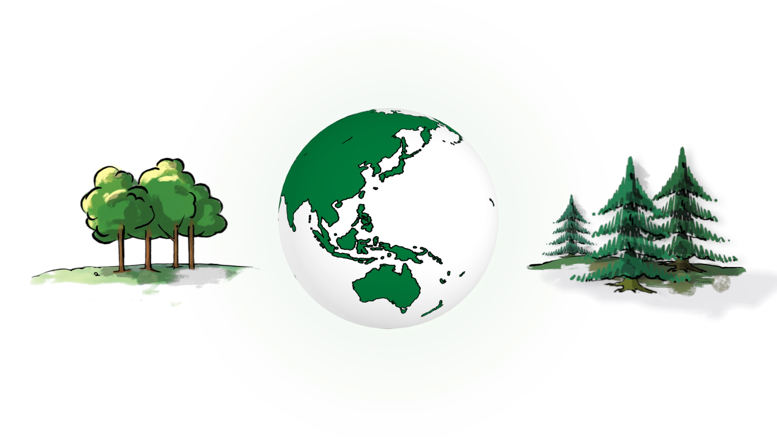 